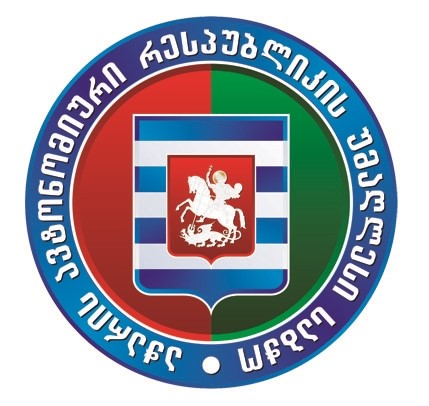 აჭარის ავტონომიური რესპუბლიკის უმაღლესი საბჭოს განათლების, მეცნიერების, კულტურისა და სპორტის საკითხთა კომიტეტის მიერ  გაწეული საქმიანობისა ნ გ ა რ ი შ ი 2020 წლის საშემოდგომო სესიიდან 2021 წლის საშემოდგომო  სესიამდესაანგარიშო პერიოდში აჭარის ავტონომიური რესპუბლიკის უმაღლესი საბჭოს განათლების, მეცნიერების კულტურისა და სპორტის კომიტეტი ახორციელებდა საქართველოს კონსტიტუციით გათვალისწინებულ საქმიანობას: უზრუნველყოფდა საკანონმდებლო საკითხების მომზადების ხელშეწყობას, კონტროლს უწევდა უმაღლესი საბჭოს წინაშე ანგარიშვალდებული ორგანოების საქმიანობას,  შეიმუშავებდა სავალდებულო დასკვნებს, კანონპროექტებსა და უმაღლესი საბჭოს რეგლამენტით განსაზღვრულ საკითხებზე.  ანგარიშში ასახულია 2020 წლის საშემოდგომო სესიიდან 2021 წლის საშემოდგომო სესიამდე კომიტეტის მიერ განხორციელებული საკანონმდებლო ინიციატივების შესახებ ინფორმაცია,  უმაღლეს საბჭოსა და ბიუროს სხდომებზე კომიტეტის თავმჯდომარის მიერ გატანილი საკითხების, კომიტეტის მიერ გამართული სხდომების, მომზადებული დასკვნების, მოქალაქეთა მიღებებისა და განხილულ კორესპონდენციათა სტატისტიკა. წარმოდგენილია კომიტეტის თავმჯდომარისა და წევრების მიერ განხორციელებული მნიშვნელოვანი ღონისძიებების, შეხვედრებისა და სხვადასხვა საქმიანობის შესახებ ინფორმაცია. კომიტეტის თავმჯდომარე                 დავით ბაციკაძე კომიტეტის თავმჯდომარის                       მოადგილე                   ირაკლი ჩავლეიშვილიკომიტეტის წევრები:                          ვლადიმერ მგალობლიშვილი                                                           დავით თედორაძე                                                           ნადიმ ვარშანიძე                            ელგუჯა ბაგრატიონიდასაწყიშივე უნდა ავღნიშნო,  რომ COVID-19  პანდემიის გამო ქვეყანაში შექმნილი ვითარებიდან გამომდინარე დადგენილი შეზღუდვების გამო კომიტეტმა ვერ შეძლო საკომუნიკაციო ღონისძიებების ჩატარება. შესაბამისად, ხელი შეეშალა  პერსპექტიული სამუშაო გეგმით, საანგარიშო პერიოდში დაგეგმილი  საკითხების შესწავლა-განხილვაში.  რიგ შემთხვევაში განხორციელდა შესასწავლი საკითხებისათვის თარიღების გადავადება.საკანონმდებლო საქმიანობაკომიტეტმა  შეიმუშავა და წარადგინა 11 სავალდებულო დასკვნა უმაღლესი საბჭოს რეგლამენტით გათვალისწინებულ საკითხებზე;საანგარიშო პერიოდში კომიტეტმა ჩაატარა 9 სხდომა და განიხილა 11 საკითხი;საანგარიშო პერიოდში კომიტეტის თავმჯდომარემ მიიღო 59 მოქალაქე; კომიტეტში შემოვიდა და დამუშავდა 185 კორესპონდენცია; კომიტეტიდან გაიგზავნა 79 კორესპონდენცია.კომიტეტის თავმჯდომარე და წევრები სისტემატიურად მართავენ შეხვედრებს საზოგადოებასთან, უცხოელ სტუმრებთან, არასამთავრობო ორგანიზაციებთანკომიტეტის თავმჯდომარე:დავით ბაციკაძე განათლების, კულტურისა და სპორტის სამინისტროს წარმომადგენლებთან ერთად, ბათუმის საჯარო და კერძო სკოლების დირექტორებს შეხვდა, სადაც სასწავლო პროცესის განახლებასთან დაკავშირებული საკითხები განიხილეს.დავით ბაციკაძე განათლების, კულტურისა და სპორტის სამინისტროს წარმომადგენლებთან  და ქობულეთის მერთან ერთად  ქობულეთის N2 და N6 საჯარო სკოლებში იმყოფებოდა და ადგილზე გაეცნო პანდემიის გამოწვევების ფონზე სკოლებში არსებულ ვითარებას.დავით ბაციკაძემ განათლების, კულტურისა და სპორტის სამინისტროს წარმომადგენლებთან  და ქობულეთის მერთან ერთად  ქობულეთის მუნიციპალიტეტში სკოლების მიმდინარე მშენებლობები მოინახულა. განათლების, კულტურისა და სპორტის სამინისტროს ქვეპროგრამის_ ,,საჯარო სკოლების ინფრასტრუქტურის გაუმჯობესება“ ფარგლებში, ქობულეთის მუნიციპალიტეტის სოფელ ხუცუბანში ახალი სკოლისა და სოფელ ზენითის საჯარო სკოლის ტერიტორიაზე ახალი სპორტული დარბაზის მშენებლობა მიმდინარეობს.დავით ბაციკაძე, განათლების, კულტურისა და სპორტის სამინისტროს წარმომადგენლებთან  და ბათუმის თოჯინებისა და მოზარდ მაყურებელთა სახელმწიფო პროფესიული თეატრის მსახიობებთან ერთად ქ.ბათუმის #26 საჯარო სკოლაში, სპეციალური საგანმანათლებლო საჭიროების მქონე ბავშვებს ეწვია და მათთან ერთად აღნიშნა გაერთიანებული ერების ორგანიზაციის ეგიდით დაუნის სინდრომის საერთაშორისო დღედ დაწესებული დღე - 21 მარტი. ამ სკოლაში, ინტეგრირებულ კლასებში, სპეციალური საგანმანათლებლო საჭიროების მქონე 68 მოსწავლე სწავლობს. მათთვის, სპეციალური სწავლების პროგრამის ფარგლებში,რომელიც დამატებით ფინანსდება აჭარის ავტონომიური რესპუბლიკის ბიუჯეტიდან, შექმნილია სახელოსნოები: მოქმედებს თიხის დამუშავების ტექნოლოგიის პატარა საამქრო, ხატვისა და ბატიკის შემსწავლელი ჯგუფი. კომიტეტის ორგანიზებით და ჩართულობით ჩატარდა საქართველოს პარლამენტის კულტურის კომიტეტის გასვლითი სხდომა აჭარის უმაღლეს საბჭოში, სადაც სკოლის გარეთ და ზოგადსაგანმანათლებლო დაწესებულებებში სახელოვნებო განათლების მდგომარეობის მონიტორინგსა და სფეროში არსებულ გამოწვევებზე იმსჯელეს.სხდომაზე, აჭარის რეგიონში სკოლის გარეთ და ზოგადსაგანმანათლებლო დაწესებულებებში არსებულ ვითარებაზე და სამომავლო გეგმებზე ისაუბრეს. აღინიშნა, რომ სახელოვნებო დაწესებულებებში დღეის მდგომარეობით 4000 მოსწავლე ირიცხება, სფეროს დაფინანსება კი 5 მილიონ ლარამდეა.  დაგეგმილია სახელოვნებო დაწესებულებების ერთიანი სივრცის მოწყობა „განათლებისა და მეცნიერების ქალაქში“, სადაც ახალგაზრდები ერთ სივრცეში შეძლებენ მრავალფეროვანი და ხარისხიანი განათლების მიღებას.მსჯელობის საგანი იყო ასევე აღნიშნული დაწესებულებების მასწავლებლების სტატუსი და სწავლის დასრულების შემდგომ გაცემული სერტიფიკატის იურიდიული ძალა.კომიტეტი აქტიურად იყო ჩართული კომიტეტის 2021-22 წლების სამოქმედო გეგმის შემუშავებაში, რომელიც აჭარის უმაღლესი საბჭოს ღია მმართველობის სამოქმედო გეგმით გათვალისწინებული ვალდებულებაა. საკანონმდებლო ორგანოში მიმდინარე რეფორმები ევროკავშირისა (EU) და გაეროს განვითარების პროგრამის (UNDP) მხარდაჭერით, პროექტის - „საპარლამენტო დემოკრატიის კონსოლიდაცია საქართველოში“ ფარგლებში ხორციელდება.     გეგმის პრეზენტაცია გაიმართა სასტუმრო ,,ჰილტონში “  რომელსაც, კომიტეტის წევრებისა და აპარატის თანამშრომლების გარდა, ესწრებოდნენ აჭარის განათლების, კულტურისა და სპორტის მინისტრი - მაია ხაჯიშვილი, მუნიციპალიტეტების რესუსცენტრების ხელმძღვანელები; განათლების, კულტურისა და სპორტის შესაბამისი სამსახურის წარმომადგენლები და არასამთავრობო ორგანიზაციები. გამოითქვა წინადადებები, დაისვა საკითხები, რომელთა მიხედვითაც კომიტეტის სამუშაო გეგმაში დამატებითი პუნქტები შევიდა და დაიგეგმა ღონისძიებების ჩატარება აქტუალური საკითხების გათვალისწინებით.კომიტეტმა შეისწავლა სპეციალური საგანმანათლებლო საჭიროების მქონე მოსწავლეთა მდგომარეობა პანდემიის პირობებში. ამ საკითხზე მოწვეული იყო განათლების, კულტურისა და სპორტის მინისტრი - მაია ხაჯიშვილმა. აღინიშნა, რომ ხელისუფლების პრიორიტეტი სკოლებში, მოსწავლეზე ორიენტირებული ისეთი საგანმანათლებლო გარემოს შექმნაა, რომელიც თითოეული მოზარდის საჭიროებებსა და თავისებურებებზე იქნება მორგებული. განსაკუთრებული ყურადღება კი სწორედ ინკლუზიური და არაფორმალური განათლების კომპონენტის ინტეგრირებას ეთმობა.სსსმ მოსწავლეთა სწავლების ხელშეწყობის მიზნით, საჯარო სკოლებს, კანონმდებლობით გათვალისწინებული დაფინანსების გარდა, საქართველოს განათლების, მეცნიერების, კულტურისა და სპორტის მინისტრის მიერ დადგენილი წესით, გამოეყოფათ დამატებითი დაფინანსება.აჭარის ადმინისტრაციულ ტერიტორიაზე არსებულ 255 საჯარო და კერძო სკოლაში სულ 327 შშმ პირია (მოსწავლე) რეგისტრირებული. შშმ პირებთან 165 სპეციალური მასწავლებელი მუშაობს. აღსანიშნავია, რომ აჭარის განათლების სამინისტრო სპეციალური საჭიროების მქონე მოსწავლეთათვის რამდენიმე მიმართულებით ახორციელებს სხვადასხვა პროექტებს:"საჯარო სკოლების საპანსიონო მომსახურება და ინკლუზიური სწავლების ხელშეწყობა", პროგრამის ფარგლებში სამინისტროს მიერ ფინანსდება:     სსიპ ქალაქ ბათუმის N3 საჯარო სკოლა (მხედველობა დაქვეითებული მოსწავლეებისათვის საკვირაო სკოლა) - სასაწავლო კურსს გადის მხედველობის დარღვევის მქონე 4 მოსწავლე, ბიუჯეტი შეადგენს 23 400 ლარს. ბენეფიციარები ეუფლებიან სახვით ხელოვნებას და განავითარებენ ფიზიკური აღზრდისათვის საჭირო აქტივობებს. რაც ხელს შეუწყობს მოსწავლეების სკოლაში ინტეგრირებას. სსიპ ქალაქ ბათუმის N17 საჯარო სკოლა (აუტისტური სპექტრის მოსწავლეთა ჯგუფი) - მომსახურეობას უწევს აუტისტური სპექტრის აშლილობის მქონე 5 მოსწავლეს. ბიუჯეტი შეადგენს 28 100 ლარს.სსიპ ქალაქ ბათუმის N26 საჯარო სკოლაში (ინკლუზიური სწავლება) - სასწავლო კურსს გადიან შშმ პირები მათ შორის სმენადაქვეითებული მოსწავლეები. სულ 40 მოსწავლე. ბიუჯეტი შეადგენს 184 200 ლარს. შექმნილია დღის ცენტრის პრინციპებთან მიახლოებული პირობები, სადაც სპეციალისტებთან ერთად მუშაობენ ხელოვნების პედაგოგები. არტთერაპიას დადებითი ეფექტი აქვს სსსმ პირების ფსიქოემოციური განვითარების საქმეში.აღსანიშნავია, რომ მიუხედავად პანდემიისა, სამინისტროს გადაწყვეტილებით, არ შეჩერებულა ამ სერვისების მიწოდება ბენეფიციარებისთვის და ადაპტირებული პროგრამების მიხედვით, ონლაინფორმატში მოსწავლეებთან მუშაობა გრძელდებოდა.ხორციელდება აჭარის ადმინისტრაციულ ტერიტორიაზე რეგისტრირებული იმ მოსწავლეების ტრანსპოტრირებას, რომელთაც აღენიშნებათ განვითარების შეფერხება, სენსორული, ქცევისა და ემოციური დარღვევები.ხორციელდება სსიპ ქალაქ ქუთაისის N45 საჯარო სკოლა-პანსიონში  	8 შშმ პირის ტრანსპორტირება. „სტუდენტთა 	დახმარების“ 	ქვეპროგრამის 	ფარგლებში 	გათვალისწინებულია 	იმ სტუდენტების 	დაფინანსება, 	რომლებიც 	მიეკუთვნებიან 	კატეგორიას 	- მკვეთრად/მნიშვნელოვნად/ზომიერად გამოხატული შეზღუდული შესაძლებლობის მქონე პირი. დაფინანსდა ბრაილის შრიფტის გამოყენებით დისკების გამოცემა უსინათლოებისთვის. კომიტეტის თავმჯდომარის მოადგილის - ირაკლი ჩავლეიშვილი:განახორციელა შეხვედრა აჭარის განათლების, კულტურისა და სპორტის სამინისტროს წარმომადგენლებთან საკანონმდებლო საქმიანობის განხორციელების,  მოკლე და პერსპექტიული სტრატეგიული მიზნების გაბნხილვის მიზნით;აჭარაში რაგბის აკადემიის დაფუძნებათან დაკავშირებით, შეხვდა აჭარის განათლების, კულტურისა და სპორტის სამინისტროს სპორტის დეპარტამენტის ხელმძღვანელს და მასთან ერთად ადგილზე გაეცნო სალიბაურის ყოფილი სკოლა-ინტერნატის ტერიტორიაზე არსებულ მდგომარეობას. ამავე თემაზე შეხვდა საქართველოს რაგბის კავშირის წარმომადგენლებს. დაისახა სპორტის ამ სახეობის მომავალი განვითარებისა   და ბავშვების მასობრივი ჩართულობის შესახებ სამოქმედო გეგმა;შეხვდა საქართველოს პარლამენტის კულტურის კომიტეტისს წევრებს და მონაწილეობა მიიღო მათ მიერ გამართულ გასვლით სხდომაში;არასამთავრობო ორგანიზაცია - თავისუფლების განვითარების ინსტიტუტთან (IDFI) მჭიდრო თანამშრომლობით დასახა ღია მმართველობის გეგმა. მისი ინიციატივით იგეგმება აჭარის ზოგადსაგანმანათლებლო  სკოლებში ჩატარდეს კვლევები მოსწავლეთა სკოლისგარეშე დაწესებულებებში ჩართულობაზე, რაც საშუალებას მოგვცემს დავინახოთ პრობლემები და დავსახოთ გადაჭრის გზები. კომიტეტის წევრი ნადიმ ვარშანიძე:საანგარიშო  პერიოდში განახორციელა: 10-ამდე საჯარო  შეხვედრა მოსახლეობასათან. შეხვდა ორთაბათუმის, ზედა წინსვლის და ჭარნალის სკოლის პედაგოგებს, საზღვაო აკადემიის პროფესორ-მასწავლებლებს.წლის განმავლობაში მიიღო  100-ამდე მოქალაქე.კომიტეტის თავმჯდომარე აქტიურად თანამშრომლობს აჭარის ავტონომიური რესპუბლიკის განათლების, კულტურისა და სპორტის სამინისტროსთან. არის  სამინისტროში შექმნილი შემდეგი კომისიების  წევრი:,,სტუდენტთა დახმარების~ ფარგლებში ბენეფიციარების გამოვლენის მიზნით შექმნილი კომისიის წევრი; პროექტების - ,,სწავლა საზღვარგარეთ“, ,,სამეცნიერო ღონისძიებებში მონაწილეობა“, ,,კონფერენციის ორგანიზება“ ბენეფიციარების გამოვლენის მიზნით შექმნილი კომისიების წევრი;„უმაღლესი  	განათლების 	ხელშეწყობის“  	ქვეპროგრამის 	ფარგლებში  გათვალისწინებული სამეცნიერო ღონისძიებებში  	მონაწილეობისათვის საპროექტო განაცხადების განხილვის მიზნით შექმნილი კომისიის წევრი;უმაღლესი განათლების ხელშეწყობის ქვეპროგრამის ,,სეზონური სკოლის მოწყობის“ კომპონენტის ფარგლებში წარმოდგენილი განაცხადების შეფასების მიზნით შექმნილი კომისიის წევრი.დავით ბაციკაძეგანათლების, მეცნიერების, კულტურისა და სპორტის  საკითხთა კომიტეტის თავმჯდომარე                             